INDICAÇÃO Nº 4501/2015Indica ao Poder Executivo Municipal a roçagem de mato na Praça localizada entre as Ruas Floriano Peixoto e Bahia, no Bairro Vila Grego.Excelentíssimo Senhor Prefeito Municipal, Nos termos do Art. 108 do Regimento Interno desta Casa de Leis, dirijo-me a Vossa Excelência para indicar que, por intermédio do Setor competente, realize a roçagem de mato na Praça localizada entre as Ruas Floriano Peixoto e  Bahia, no Bairro Vila Grego, neste município.Justificativa:Este vereador foi procurado por munícipes, informando que o local está com mato alto, podendo provocar a proliferação de animais peçonhentos, que podem invadir as residências, além de causar insegurança à população.Plenário “Dr. Tancredo Neves”, em 12 de novembro de 2.015.Carlos Fontes-vereador-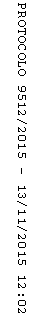 